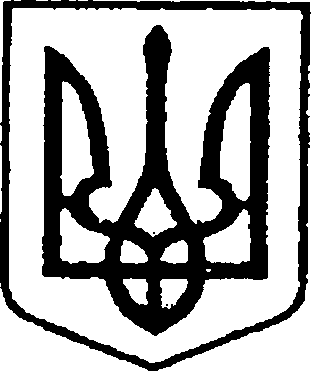 УКРАЇНАЧЕРНІГІВСЬКА ОБЛАСТЬМІСТО НІЖИНМ І С Ь К И Й  Г О Л О В А  Р О З П О Р Я Д Ж Е Н Н Я08 лютого 2022 р.		                  м. Ніжин	     	                       №22Про оголошення Подяки міського головиВідповідно до статей 42, 59 Закону України «Про місцеве самоврядування в Україні», Регламенту виконавчого комітету Ніжинської міської ради Чернігівської області VІІІ скликання, затвердженого рішенням Ніжинської міської ради Чернігівської області VІІІ скликання від 24.12.2020 р. №27-4/2020, розпорядження міського голови від 15.04.2015 р. №47 «Про встановлення заохочувальних відзнак міського голови та затвердження Положення про них»:  1.Оголосити Подяку міського голови Олександру Івановичу Кошелю, українському художнику, ілюстратору, іконописцю, за багаторічну плідну працю, великий вклад у розвиток українського мистецтва та з нагоди 70- річчя від Дня народження. 2.Відділу юридично-кадрового забезпечення апарату виконавчого комітету Ніжинської міської ради (Лега В. О.) забезпечити оприлюднення цього розпорядження на сайті Ніжинської міської ради протягом п’яти робочих днів з дати прийняття.3.Відділу бухгалтерського обліку апарату виконавчого комітету Ніжинської міської ради (Єфіменко Н. Є.) забезпечити виконання цього розпорядження у частині видачі бланків Подяк та рамок.                      4. Контроль за виконанням цього розпорядження залишаю за собою.Міський голова                                                  Олександр КОДОЛА